07-181 ТК-53 дизель-электрический тракторный кран гп до 5 тн на агрегатах Т-100М, угол поворота 270 град., высота подъема до 12 м, вылет до 10 м, генератор ЕС81-6С 20 кВт, Д-108 108 лс, рабочий вес 19 тн, трансп. 9.7 км/час, РМЗ г. Новосибирск, 1961/64-71/90 г.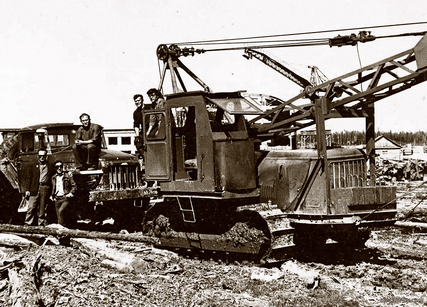 Изготовитель: Ремонтно-механический завод  Востоксибэлектросетьстрой Минэнерго  СССР, с 1976 г. - Новосибирский энергомеханический завод. Кран ТК-53 грузоподъёмностью 5 т cтреловой, поворотный в до 270°) смонтирован на специальном шасси с использованием узлов и агрегатов трактора С-100 и выпускался с начала 1960-х, а позже - на агрегатах Т-100М, Т-130М и Т-170. Кран имеет дизель-электрический привод механизмов, для чего в задней части трактора расположен генератор, получающий вращение от ВОМ трактора. Стрела длиной 6 м, может удлиняться до 11, 5 м посредством вставки. Кран ТК-53 применяется для монтажных работ на трассе ВЛ, на сборке опор, установке подножников и на погрузочно-разгрузочных работах. Кран ТК-53 используется и как тягач, а также как передвижная электростанция переменного тока. Кран обладает высокой проходимостью, что чрезвычайно важно в условиях бездорожья трассы ВЛ.По материалам на http://promnsk.edu54.ru Новосибирский энергомеханический завод начинался с создания небольших мастерских по ремонту строительной техники для строящейся Новосибирской ГЭС. Датой основания завода считается 27 августа 1955 года, о чем свидетельствует справка из ЦГА народного хозяйства СССР «Об организации Новосибирского ремонтно-механического завода». (Впоследствии предприятие неоднократно переименовывалось.) В 1957 году появились первые цеха — ремонтно-механический и литейный. Завод выпустил первую продукцию. В 1958 г. построили цех по изготовлению металлоконструкций и завод начал работать на полную мощность. В цехах ремонтировались тракторы, экскаваторы, компрессоры, производились запасные части к строительным машинам, автотранспорту и электрооборудованию, изготавливалось нестандартное и специальное оборудование, производились металлические и легкие строительные конструкции.   В 1960 году Новосибирский ремонтно-механический завод включили в состав производственной базы только что созданного Главного управления по механизации строительства (Главэнергостроймеханизации) Министерства энергетики и электрификации СССР.   После окончания строительства главного корпуса в 1969 году объем ремонтного производства существенно расширился. Помимо ремонта, заводчане освоили новые виды продукции.   В 1976 году приказом министра энергетики Новосибирский ремонтно-механический завод переименовали в Новосибирский энергомеханический. Изменилась и характер выпускаемой продукции. Завод освоил производство металлических монтажных блоков, запасных частей к строительным и дорожным машинам, вспомогательного оборудования для атомных электростанций, опор и подвесок, направляющих, клапанов, адсорберов и другой продукции. В 1978—1979 годах на предприятии освоили производство тракторных кранов ТК-5.3М, бульдозеров на базе трактора Т-130, нестандартного оборудования для атомных электростанций. После перевода участка строительно-дорожных машин в главный корпус механический участок выделился в самостоятельное подразделение, на площадях которого и разметили мощности для выпуска кранов и бульдозеров.    По копиям архивных документов, хранящихся в музее завода, можно отследить темпы роста производства. В 1955 г. завод выпустил продукции на 260 тыс. рублей, в 1960-м — на 992 тысячи, в 1965-м — на 2 миллиона 605 тысяч, в 1970-м стоимость валовой продукции составляла 5 млн 91 тыс. рублей, в 1975-м — 7 млн 141 тыс. рублей. Продукция завода поставлялась не только на предприятия СССР, но и в братские страны: Болгарию, Монголию, Китай, Индию. «Звездный час» завод пережил в 1985 году. Объем выпуска продукции достиг 8 миллионов 500 тысяч рублей. К 1985 году относится и последнее созидательное мероприятие на заводе — строится новый корпус механического цеха.  В 1990-х годах выпуск товарной продукции на НЭМЗе существенно снизился. Производство и ремонт строительно-дорожной техники прекратились из-за отсутствия спроса. Завод оказался на грани закрытия. Все изменилось с приходом новой команды руководителей из фирмы «Тайра», специализирующейся на выпуске промышленных вентиляторов. В 1998 году предприятие прошло процедуру банкротства и превратилось в ЗАО. Новый директор сменил специализацию производства. Вместо тракторов начали изготавливать тягодутьевые машины весом от двух до восьми тонн. Логическим завершением сотрудничества стало объединение в 2004 году ЗАО «НЭМЗ» и ООО «Тайра» под названием ООО «Новосибирский энергомашиностроительный завод «Тайра». НаименованиепоказателяЕд.измеренияЭ-2511 Э-2511 Э-2511 Э-2511 ТК-53 ТК-53 ПК-ЗМДлина стрелым7,5121515 сгуськом56,111,512,5Грузоподъемность при
наименьшем вылете стрелыт532153,85То же., при наибольшемт1,810,70,2320,83Вылет стрелы наименьшийм3,24,2662,3536То же, наибольшийм79121761010,5Высота подъема крюка при наименьшем вылете стрелым7,511,814,318,86,71210То же, при наибольшемм4,28,81011,23,96,67,7Рабочие скорости:подъема грузам/мин17,16-25,817,16-25,817,16-25,817,16-25,86,46,414,8вращения поворотной части кранаоб/мин2,792,792,792,790,820,822,15передвижения кранакм/ч2,25-9,652,25-9,650,72МощностькВт/л.с.27 (37)27 (37)27 (37)27 (37)73,6 (100)73,6 (100)-Число оборотовоб/мин140014001400140010501050—Общая мощностьэлектродвигателейкВт----101053,5Гусеничный ход:мбаза3,563,563,563,562,372,374,65колея3,43,43,43,42,722,724,5ширина ленты11110,720,720,8Радиус, описываемый
поворотной частью кранам2,552,552,552,55--3,97Габаритные размеры (в транспортном положении):Габаритные размеры (в транспортном положении):Габаритные размеры (в транспортном положении):Габаритные размеры (в транспортном положении):Габаритные размеры (в транспортном положении):Габаритные размеры (в транспортном положении):Габаритные размеры (в транспортном положении):Габаритные размеры (в транспортном положении):Габаритные размеры (в транспортном положении):длинам4,64,64,64,68,2*8,2*6,8ширинам3,43,43,43,42,72,74,5высотам3,23,23,23,2444,96Общий вес кранат11,4111,5211,6511,8818,9719,2522,8